     Начальнику  Штаба Местного отделения Всероссийского 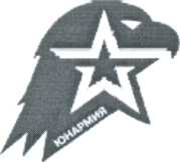      детско-юношеского военно - патриотического общественного     движения  «ЮНАРМИЯ» Артинского городского округа     Нужину В.А.Согласие родителя (законного представителя) на участие ребенка во Всероссийском детско-юношеском военно-патриотическом общественном движении «ЮНАРМИЯ» и на обработку персональных данных ребенка  Я, 														(Ф.И.О. родителя полностью)Проживающий по адресу: 												(город, улица, кв.)Паспорт № ______________________, выданный 											(серия, №)					(кем, когда)как законный представитель на основании свидетельства о рождении или паспорта серия, № ________________________________ от____________________________________________________________________________________________________________________настоящим даю свое согласие на участие ребенка во Всероссийском детско-юношеском военно-патриотическом общественном движении «ЮНАРМИЯ» и обработку персональных данных в местном или региональном отделении Всероссийского детско-юношеского военно-патриотического общественного движения «ЮНАРМИЯ» ____________________________________________________________________________________________________________________(Ф.И.О. ребенка полностью)		(дата рождения)к которым относятся:     - данные свидетельства о рождении ребенка;     - данные медицинской карты ребенка, сведения о состоянии здоровья ребенка и о возможности принимать участие в спортивной, тактико - специальной и иной деятельности ЮНАРМИИ и образовательных программах,  реализуемых ЮНАРМИЕЙ;     - паспортные данные родителей, должность и место работы;     - адрес проживания, контактные телефоны, e-mail родителей или законных представителей;     - контактные телефоны ребенка, ссылки на его профили в социальных сетях;     - автобиография ребенка, характеристики с места учебы, запросы из органов МВД и иных правоохранительных организаций, размеры одежды и обуви;    -учет достижений моего ребенка;    -прохождение необходимых медицинских осмотров, связанных с допуском к участию в соревнованиях и мероприятиях;    -ведение статистики и проведение мониторингов (при обезличивании персональных данных).     Я даю согласие на использование персональных данных своего ребенка в целях обеспечения учебно-воспитательного процесса, медицинского обслуживания, ведения статистики.     Настоящее Согласие представляется на осуществление действий в отношении персональных данных моего ребенка, которые необходимы для достижения уставных целей местного отделения Всероссийского детско-юношеского военно-патриотического общественного движения «ЮНАРМИЯ», включая сбор, систематизацию, накопление, хранение, уточнение (обновление,    изменение), использование, передачу в структуры управления образования, культуры и спорта, медицинским учреждениям и на размещение фото и видео в СМИ, социальных сетях МИС «Интернет» и на официальном сайте движения ЮНАРМИИ.    	     Местное отделение Всероссийского детско-юношеского военно-патриотического общественного движения «ЮНАРМИЯ» гарантирует, что обработка персональных данных осуществляется в соответствии с действующим законодательством РФ на основании Семейного кодекса РФ и Федерального закона от 27.07.2006 г. № 152-ФЗ «О персональных данных».     Я проинформирован, что местное отделение Всероссийского детско-юношеского военно-патриотического общественного движения «ЮНАРМИЯ» будет обрабатывать персональные данные, как неавтоматизированным, так и автоматизированным способом обработки.     Согласие может быть отозвано по моему письменному заявлению.     Я подтверждаю, что, давая такое Согласие, я действую по собственной воле и в интересах своего ребенка.Дата: ________________	      Подпись         _________________       /__________________________/______________________________________________________________________________________________________________________________________*Данное согласие заполняется собственноручно родителем или законным представителем несовершеннолетнего, с приложением копии паспорта родителя или законного представителя. Помарки и исправления не допускается.    Всероссийское детско-юношеское                        военно-патриотическое общественное движение «ЮНАРМИЯ»ЗАЯВЛЕНИЕо вступление во Всероссийское детско-юношеское военно-патриотическоеобщественное движение «ЮНАРМИЯ»Начальнику Штаба Местного отделенияВсероссийского детско-юношеского военно-патриотического общественного движения «ЮНАРМИЯ» Артинского городского округаНужину В.А.От _____________________________________________Проживающий по адресу: город _________________________________________Улица ________________________________________Дом ____________________  Квартира ____________Телефон ______________________________________Электронный адрес_____________________________Паспорт серия_____________номер________________Кем выдан_____________________________________Дата выдачи ___________________________________Прошу принять меня в ряды участников Всероссийского детско-юношеского военно-патриотического общественного движения «ЮНАРМИЯ». С Уставом Движения, предметом его деятельности, целями и задачами, правами и обязанностями участников движения ознакомлен.Подпись _______________________     «       » _________________2019  г.С желанием моего несовершеннолетнего (ей) сына (дочери) вступить в ряды Движения ознакомлен (а), не препятствую и даю согласие на участие в движении и его конкретных акцияхРодитель (законный представитель): _______________________________________________________________________________________________________________________________________________________________Подпись_________________                                                         «     »______________________ 2019 г.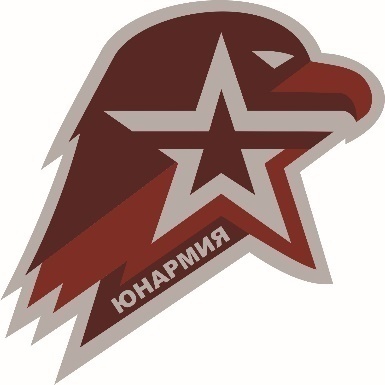 